Информация об опыте работы АСУСО "Атакский ПНИ"Получатели социальных услуг АСУ СО "Атакский ПНИ" (далее учреждение) ежегодно участвуют в творческом фестивале, в Спартакиаде для лиц с ограниченными возможностями "Сила духа", которые проводятся Министерством труда и социального развития Омской области.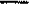 В 2016 году получатели социальных услуг учреждения участвовали в паралимпийских играх "Сильные духом" среди северных районов Омской области, Седельниково — 2016.В 2018 году получатели социальных услуг учреждения участвовали в 1Х межрайонных играх среди лиц с ограниченными возможностями здоровья "Старты победы", Седельниково — 2018.В 2018 году получатели социальных услуг участвовали в IV районном фестивале для людей с ограниченными возможностями здоровья "Частичка души", г. Тара.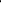 Реализуемые учреждением программы.1 . программа по нравственно — эстетическому воспитанию "Воспитай в себе человека"2. программа по профилактике табакокурения "Курение смерть в рассрочку» 3. программа по формированию здорового образа жизни "Быть здоровым это клево!»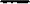 4. программа по трудовому воспитанию "Терпение и труд"5, программа по профилактике вредных привычек "Надо вредные привычки взять в "железные" кавычки!"программа по художественно — эстетическому воспитанию "Волшебная мастерская»программа по духовно — нравственному воспитанию и мир вокруг"программа по патриотическому воспитанию "Слава героям нашим!"